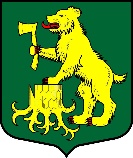 СОВЕТ ДЕПУТАТОВМУНИЦИПАЛЬНОГО ОБРАЗОВАНИЯ ПЧЕВЖИНСКОЕ СЕЛЬСКОЕ ПОСЕЛЕНИЕ
КИРИШСКОГО МУНИЦИПАЛЬНОГО РАЙОНА ЛЕНИНГРАДСКОЙ ОБЛАСТИРЕШЕНИЕВ соответствии со статьей 11 областного закона Ленинградской области от 11 марта 2008 г. № 14-оз «О правовом регулировании муниципальной службы в Ленинградской области», Совет депутатов муниципального образования Пчевжинское сельское поселение Киришского муниципального района Ленинградской областиРЕШИЛ:1. Утвердить размер ежемесячной надбавки к должностному окладу в соответствии с присвоенным муниципальному служащему муниципального образования Пчевжинское сельское поселение Киришского муниципального района Ленинградской области классным чином, согласно приложению 1 к настоящему решению.2. Считать утратившим силу решение Совета депутатов муниципального образования Пчевжинское сельское поселение Киришского муниципального района Ленинградской области от 10.10.2019 года № 2/13 «О размере ежемесячной надбавки к должностному окладу в соответствии с присвоенным муниципальному служащему муниципального образования Пчевжинское сельское поселение Киришского муниципального района Ленинградской области классным чином».3. Опубликовать настоящее решение в газете «Лесная республика».4. Настоящее решение вступает в силу с 01 января 2021 года.Заместитель председателя совета депутатовПчевжинское сельское поселение                                                               Нестеренко Ю.С.Разослано: в дело-2, бухгалтерия, Комитет финансов, КСП, прокуратура, газета «Лесная республика»Приложениек решению Совета депутатов№ 15/93 от 21 декабря 2020 г.Размер ежемесячной надбавки к должностному окладу в соответствиис присвоенным муниципальному служащему муниципального образования Пчевжинское сельское поселение Киришского муниципального района Ленинградской области классным чиномот21 декабря 2020 годап. Пчевжа№15/93О размере ежемесячной надбавки к должностному окладу в соответствии с присвоенным муниципальному служащему муниципального образования Пчевжинское сельское поселение Киришского муниципального района Ленинградской области классным чиномНаименование классного чинаРазмер ежемесячной надбавки за классный чин (рублей)Высшие должности муниципальной службыВысшие должности муниципальной службыМуниципальный служащий муниципального образования Пчевжинское сельское поселение Киришского муниципального района Ленинградской области 1 класса4268Муниципальный служащий муниципального образования Пчевжинское сельское поселение Киришского муниципального района Ленинградской области 2 класса3972Муниципальный служащий муниципального образования Пчевжинское сельское поселение Киришского муниципального района Ленинградской области 3 класса3735Главные должности муниципальной службыГлавные должности муниципальной службыМуниципальный служащий муниципального образования Пчевжинское сельское поселение Киришского муниципального района Ленинградской области 4 класса3498Муниципальный служащий муниципального образования Пчевжинское сельское поселение Киришского муниципального района Ленинградской области 5 класса3225Муниципальный служащий муниципального образования Пчевжинское сельское поселение Киришского муниципального района Ленинградской области 6 класса2953Ведущие должности муниципальной службыВедущие должности муниципальной службыМуниципальный служащий муниципального образования Пчевжинское сельское поселение Киришского муниципального района Ленинградской области 7 класса2763Муниципальный служащий муниципального образования Пчевжинское сельское поселение Киришского муниципального района Ленинградской области 8 класса2584Муниципальный служащий муниципального образования Пчевжинское сельское поселение Киришского муниципального района Ленинградской области 9 класса2395Старшие должности муниципальной службыСтаршие должности муниципальной службыМуниципальный служащий муниципального образования Пчевжинское сельское поселение Киришского муниципального района Ленинградской области 10 класса2217Муниципальный служащий муниципального образования Пчевжинское сельское поселение Киришского муниципального района Ленинградской области 11 класса2027Муниципальный служащий муниципального образования Пчевжинское сельское поселение Киришского муниципального района Ленинградской области 12 класса1838Младшие должности муниципальной службыМладшие должности муниципальной службыМуниципальный служащий муниципального образования Пчевжинское сельское поселение Киришского муниципального района Ленинградской области 13 класса1660Муниципальный служащий муниципального образования Пчевжинское сельское поселение Киришского муниципального района Ленинградской области 14 класса1482Муниципальный служащий муниципального образования Пчевжинское сельское поселение Киришского муниципального района Ленинградской области 15 класса1293